Муниципальное бюджетное общеобразовательное учреждениеСуховская средняя общеобразовательная школа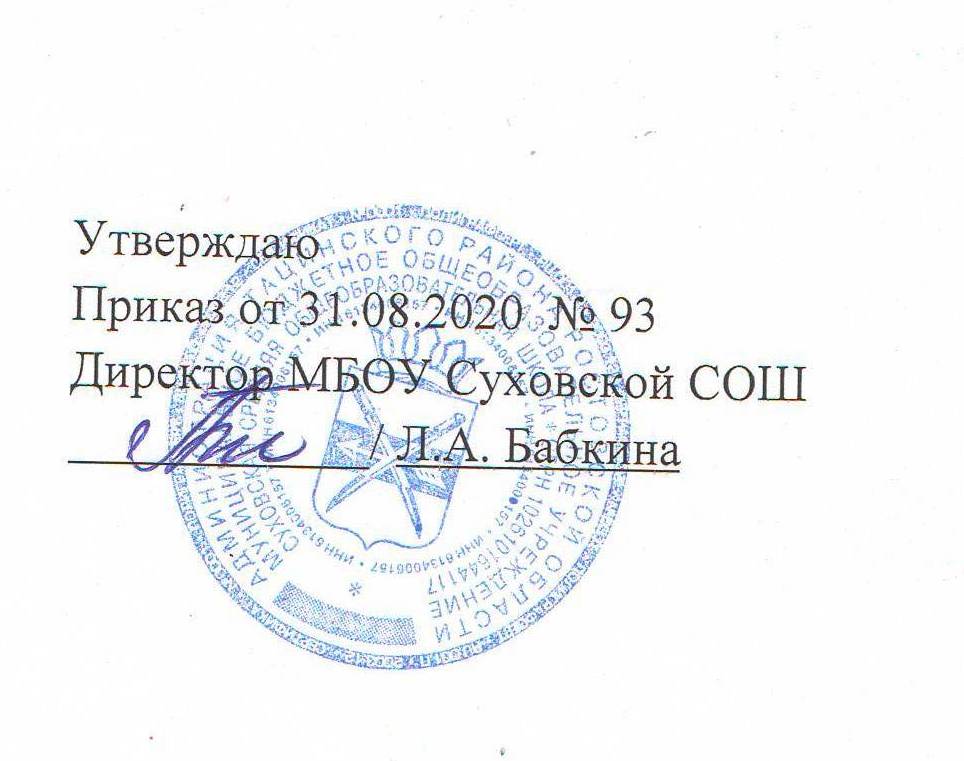 РАБОЧАЯ ПРОГРАММАпо алгебре и началам анализа  11 класс2020-2021Учитель: Бабкина Лариса Александровна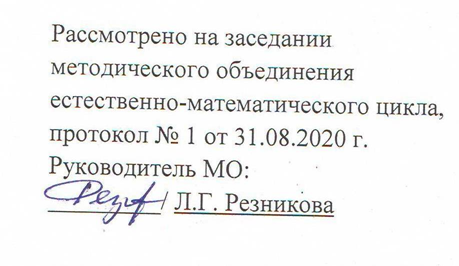 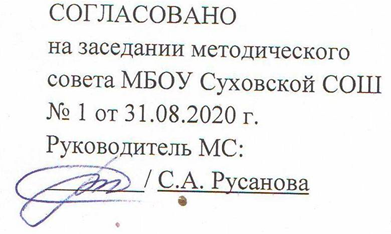 2020Планируемые результаты освоения учебного курсаВ результате изучения математики на профильном уровне ученик должен знать/понимать:значение математической науки для решения задач, возникающих в теории и практике; широту и в то же время ограниченность применения математических методов к анализу и исследованию процессов и явлений в природе и обществе;значение практики и вопросов, возникающих в самой математике для формирования и развития математической науки; историю развития понятия числа, создания математического анализа, возникновения и развития геометрии;идеи расширения числовых множеств как способа построения нового математического аппарата для решения практических задач и внутренних задач математики;значение идей, методов и результатов алгебры и математического анализа для построения моделей реальных процессов и ситуаций;универсальный характер законов логики математических рассуждений, их применимость во всех областях человеческой деятельности;вероятностный характер различных процессов и закономерностей окружающего мира;Алгебрауметь:выполнять арифметические действия, сочетая устные и письменные приемы, применение вычислительных устройств; находить значения корня натуральной степени, степени с рациональным показателем, логарифма, используя при необходимости вычислительные устройства; пользоваться оценкой и прикидкой при практических расчетах;применять понятия, связанные с делимостью целых чисел, при решении математических задач;находить корни многочленов с одной переменной, раскладывать многочлены на множители;выполнять действия с комплексными числами, пользоваться геометрической интерпретацией комплексных чисел, в простейших случаях находить комплексные корни уравнений с действительными коэффициентами;проводить преобразования числовых и буквенных выражений, включающих степени, радикалы, логарифмы и тригонометрические функции;использовать приобретенные знания и умения в практической деятельности и повседневной жизни для:практических расчетов по формулам, включая формулы, содержащие степени, радикалы, логарифмы и тригонометрические функции, используя при необходимости справочные материалы и простейшие вычислительные устройства;Функции и графикиуметь:определять значение функции по значению аргумента при различных способах задания функции; строить графики изученных функций; выполнять преобразования графиков;описывать по графику и по формуле поведение и свойства функций;решать уравнения, простейшие системы уравнений, неравенства, используя свойства функций и их графические представления;использовать приобретенные знания и умения в практической деятельности и повседневной жизни для:описания и исследования с помощью функций реальных зависимостей, представления их графически, интерпретации графиков реальных процессов;Начала математического анализауметь:находить сумму бесконечно убывающей геометрической прогрессии;
вычислять производные и первообразные элементарных функций, применяя правила вычисления производных и первообразных, используя справочные материалы;исследовать функции и строить их графики с помощью производной;решать задачи с применением уравнения касательной к графику функций;решать задачи на нахождение наибольшего и наименьшего значения функции на отрезке;вычислять площади криволинейной трапеции; использовать приобретенные знания и умения в практической деятельности и повседневной жизни для:решения геометрических, физических, экономических и других прикладных задач, в том числе задач на наибольшие и наименьшие значения с применением аппарата математического анализа;Уравнения и неравенствауметь:решать рациональные, показательные и логарифмические уравнения и неравенства, иррациональные и тригонометрические уравнения, их системы;доказывать несложные неравенства;решать текстовые задачи с помощью составления уравнений и неравенств, интерпретируя результат с учетом ограничений условия задачи;изображать на координатной плоскости множества решений уравнений и неравенств с двумя переменными и их систем; находить приближенные решения уравнений и их систем, используя графический метод;решать уравнения, неравенства и системы с применением графических представлений, свойств функции, производной;использовать приобретенные знания и умения в практической деятельности и повседневной жизни для:построения и исследования простейших математических моделей;Элементы комбинаторики, статистики и теории вероятностейуметь:решать простейшие комбинаторные задачи методом перебора, а также с использованием известных формул; треугольника Паскаля; вычислять коэффициенты бинома Ньютона по формуле и с использованием треугольника Паскаля;вычислять вероятности событий на основе подсчета числа исходов (простейшие случаи);использовать приобретенные знания и умения в практической деятельности и повседневной жизни для:анализа реальных числовых данных, представленных в виде диаграмм, графиков;анализа информации статистического характера.Показательная функция, ее свойства и график. Показательные уравнения. Показательные неравенства. Понятие логарифма. Логарифмическая функция, ее свойства и график. Свойства логарифмов. Логарифмические уравнения. Логарифмические неравенства.          Обучающиеся должны уметь: понимать и читать свойства и графики логарифмической функции, решать логарифмические уравнения и неравенства; понимать и читать свойства и графики показательной функции, решать показательные уравнения и неравенства.11 классТема 1. Повторение (8 часов)Тема 2. Логарифмическая огарифмическая функция (20 часов)Показательная функция, ее свойства и график. Показательные уравнения. Показательные неравенства. Понятие логарифма. Логарифмическая функция, ее свойства и график. Свойства логарифмов. Логарифмические уравнения. Логарифмические неравенства.          Обучающиеся должны уметь: понимать и читать свойства и графики логарифмической функции, решать логарифмические уравнения и неравенства; понимать и читать свойства и графики показательной функции, решать показательные уравнения и неравенства.Тема 2. Производная (29 часов)Определение числовой последовательности, способы ее задания и свойства. Предел числовой последовательности, свойства сходящихся последовательностей. Сумма бесконечной геометрической прогрессии. Предел функции на бесконечности и в точке.Задачи, приводящие к понятию производной, определение производной, вычисление производных. Понятие производной n-ого порядка. Дифференцирование показательной и логарифмической функций.Дифференцирование сложной функции. Дифференцирование обратной функции. Уравнение касательной к графику функции. Применение производной к исследованию функции на монотонность и экстремумы. Применение производной для доказательства тождеств и неравенств. Построение графиков функций. Применение производной для отыскания наибольшего и наименьшего значений непрерывной функции на промежутке. Задачи на оптимизацию. Обучающиеся должны знать: определение производной, основные правила дифференцирования и формулы производных элементарных функций; геометрический смысл производной; правило определения возрастания и убывания функции; теорему Ферма (геометрический смысл касательной к графику функции); правило нахождения экстремумов функции; алгоритм исследования функции; алгоритм нахождения наибольшего и наименьшего значений функции.Обучающиеся должны уметь:  записывать уравнение касательной к графику функции в заданной точке решать упражнения данного типа; находить мгновенную скорость через разностное отношение; находить производные степенной функции; применять правила дифференцирования к нахождению производных сложных функций; находить производные элементарных функций; использовать геометрический смысл производной в решении задач; решать упражнения на применение понятия производной; находить промежутки монотонности функции; находить экстремумы функции; применять производную для нахождения промежутков возрастания и убывания функции; выполнять построение графиков функций с помощью производной; использовать производную для нахождения наибольшего и наименьшего значений функции.Тема 3. Первообразная и интеграл (9 часов)Первообразная и неопределенный интеграл. Определенный интеграл, его вычисление и свойства. Вычисление площадей плоских фигур. Примеры применения интеграла в физике.Обучающиеся должны знать: понятия первообразная и неопределенный интеграл; правила нахождения первообразных основных элементарных функций, формулу Ньютона-Лейбница.Обучающиеся должны уметь: пользоваться понятиями первообразная и интеграл; находить первообразные; вычислять площадь криволинейной трапеции; вычислять интегралы; решать дифференциальные уравнения; решать прикладные задачи.Тема 4. Элементы теории вероятностей и математическая статистика (16 часов)Вероятность и геометрия. Независимые повторения испытаний с двумя исходами. Статистические методы обработки информации. Гауссова кривая. Закон больших чисел.Обучающиеся должны знать: основные формулы комбинаторики, формулы размещения и сочетания; классическую вероятностную схему для равновозможных испытаний; понятие многогранник распределения; график функции, называющейся гауссовой кривой; об алгоритме использования кривой  нормального распределения и функции площади под гауссовой кривой в приближенных вычислениях, о законе больших чисел; о связи статистики и вероятности, применении статистических методов в решении вероятностных задач.Обучающиеся должны уметь: решать вероятностные задачи, используя вероятностную схему Бернулли, теорему Бернулли, многогранник распределения; использовать приобретенные знания и умения в практической деятельности и повседневной жизни для анализа реальных числовых данных, представленных  в виде диаграмм, графиков; анализа информации статистического характера.Тема 5. Уравнения и неравенства. Системы уравнений и неравенств (14 час)Равносильность уравнений. Общие методы решения уравнений. Уравнения с модулями. Иррациональные уравнения. Доказательство неравенств. Решение рациональных неравенств с одной переменной. Неравенства с модулями. Иррациональные неравенства.  Уравнения и неравенства с двумя переменными. Диофантовы уравнения. Системы уравнений. Уравнения и неравенства с параметрами Обучающиеся должны знать: основные теоремы равносильности; основные способы равносильных переходов; основные методы решения алгебраических уравнений; Обучающиеся должны уметь: производить равносильные переходы с целью упрощения уравнения; доказывать равносильность уравнений на основе теорем равносильности; предвидеть возможную потерю или приобретение корня и находить пути возможного избегания ошибок; решать рациональные уравнения высших степеней методами разложения на множители или введением новой переменной; рациональные уравнения, содержащие модуль; применять рациональные способы решения уравнений разных типов; использовать для доказательства неравенств методы с помощью определения, от противного, метод математической индукции, а также синтетический; решать уравнения и неравенства с параметром, применяя разные способы решения.Тема 6. Обобщающее повторение (7 часов)Обучающиеся должны уметь: владеть понятием степени с рациональным показателем; выполнять тождественные преобразования и находить их значения; выполнять тождественные преобразования тригонометрических, иррациональных, показательных, логарифмических выражений; решать системы уравнений, содержащих одно или два уравнения (логарифмических, иррациональных, тригонометрических), решать неравенства с одной переменной на основе свойств функции; использовать несколько приемов при решении уравнений; решать уравнения с использованием равносильности уравнений; использовать график функции при решении неравенств (графический метод); находить производную функции; множество значений функции; область определения сложной функции; использовать четность и нечетность функции; исследовать свойства сложной функции; использовать свойство периодичности функции для решения задач; читать свойства функции по графику и распознавать графики элементарных функций; решать и проводить исследование решения текстовых задач на нахождение наибольшего (наименьшего) значения величины с применением производной; решать задачи параметрические на оптимизацию; решать комбинированные уравнения и неравенства; использовать несколько приемов при решении уравнений и неравенств; извлекать необходимую информацию из учебно-научных текстов; приводить примеры, подбирать аргументы, формулировать выводы.4. Требования к уровню подготовки выпускниковВ результате изучения математики на профильном уровне ученик должен знать/понимать:значение математической науки для решения задач, возникающих в теории и практике; широту и в то же время ограниченность применения математических методов к анализу и исследованию процессов и явлений в природе и обществе;значение практики и вопросов, возникающих в самой математике для формирования и развития математической науки; историю развития понятия числа, создания математического анализа, возникновения и развития геометрии;идеи расширения числовых множеств как способа построения нового математического аппарата для решения практических задач и внутренних задач математики;значение идей, методов и результатов алгебры и математического анализа для построения моделей реальных процессов и ситуаций;универсальный характер законов логики математических рассуждений, их применимость во всех областях человеческой деятельности;вероятностный характер различных процессов и закономерностей окружающего мира;Алгебрауметь:выполнять арифметические действия, сочетая устные и письменные приемы, применение вычислительных устройств; находить значения корня натуральной степени, степени с рациональным показателем, логарифма, используя при необходимости вычислительные устройства; пользоваться оценкой и прикидкой при практических расчетах;применять понятия, связанные с делимостью целых чисел, при решении математических задач;находить корни многочленов с одной переменной, раскладывать многочлены на множители;выполнять действия с комплексными числами, пользоваться геометрической интерпретацией комплексных чисел, в простейших случаях находить комплексные корни уравнений с действительными коэффициентами;проводить преобразования числовых и буквенных выражений, включающих степени, радикалы, логарифмы и тригонометрические функции;использовать приобретенные знания и умения в практической деятельности и повседневной жизни для:практических расчетов по формулам, включая формулы, содержащие степени, радикалы, логарифмы и тригонометрические функции, используя при необходимости справочные материалы и простейшие вычислительные устройства;Функции и графикиуметь:определять значение функции по значению аргумента при различных способах задания функции; строить графики изученных функций; выполнять преобразования графиков;описывать по графику и по формуле поведение и свойства функций;решать уравнения, простейшие системы уравнений, неравенства, используя свойства функций и их графические представления;использовать приобретенные знания и умения в практической деятельности и повседневной жизни для:описания и исследования с помощью функций реальных зависимостей, представления их графически, интерпретации графиков реальных процессов;Начала математического анализауметь:находить сумму бесконечно убывающей геометрической прогрессии;
вычислять производные и первообразные элементарных функций, применяя правила вычисления производных и первообразных, используя справочные материалы;исследовать функции и строить их графики с помощью производной;решать задачи с применением уравнения касательной к графику функций;решать задачи на нахождение наибольшего и наименьшего значения функции на отрезке;вычислять площади криволинейной трапеции; использовать приобретенные знания и умения в практической деятельности и повседневной жизни для:решения геометрических, физических, экономических и других прикладных задач, в том числе задач на наибольшие и наименьшие значения с применением аппарата математического анализа;Уравнения и неравенствауметь:решать рациональные, показательные и логарифмические уравнения и неравенства, иррациональные и тригонометрические уравнения, их системы;доказывать несложные неравенства;решать текстовые задачи с помощью составления уравнений и неравенств, интерпретируя результат с учетом ограничений условия задачи;изображать на координатной плоскости множества решений уравнений и неравенств с двумя переменными и их систем; находить приближенные решения уравнений и их систем, используя графический метод;решать уравнения, неравенства и системы с применением графических представлений, свойств функции, производной;использовать приобретенные знания и умения в практической деятельности и повседневной жизни для:построения и исследования простейших математических моделей;Элементы комбинаторики, статистики и теории вероятностейуметь:решать простейшие комбинаторные задачи методом перебора, а также с использованием известных формул; треугольника Паскаля; вычислять коэффициенты бинома Ньютона по формуле и с использованием треугольника Паскаля;вычислять вероятности событий на основе подсчета числа исходов (простейшие случаи);использовать приобретенные знания и умения в практической деятельности и повседневной жизни для:анализа реальных числовых данных, представленных в виде диаграмм, графиков;анализа информации статистического характера.Календарно-тематическое планирование Рабочая программа по предмету «Алгебра и начала анализа »Класс «11»ФКГОС СООРабочая программа составлена на основе:- федерального компонента государственного образовательного стандарта среднего общего образования;-Сборника нормативных документов. «Математика. Федеральный компонент государственного стандарта. Федеральный базисный учебный план и примерные учебные планы. Примерные программы по математике. М. «Дрофа»», 2013 г.- Программы. Математика 5 - 6 классы.Алгебра. 7 - 9 классы.Алгебра и начала анализа. 10 - 11 классы.авт.-сост.И.И.Зубарева, А.Г.Мордкович.  - 3 - е изд., стер. - М.: Мнемозина, 2011. - требований Основной образовательной программы среднего общего образования МБОУ Суховской СОШ;- положения о рабочей программе МБОУ Суховской СОШРабочая программа по предмету «Алгебра и начала анализа »Класс «11»ФКГОС СООУчебники: Алгебра 10-11, автора  Мордковича А.Г. Алгебра ч.1-2, Москва «Мнемозина» 2015Рабочая программа по предмету «Алгебра и начала анализа »Класс «11»ФКГОС СООКоличество   часов:  Рабочая программа сохраняет авторскую концепцию. Программа рассчитана на 102 часа, 3 часа в неделю.Согласно календарному учебному графику  в 11 классе 103 часа в год.Рабочая программа по предмету «Алгебра и начала анализа »Класс «11»ФКГОС СООЦели программы:- формирование представлений о математике как универсальном языке науки, средстве моделирования явлений и процессов, об идеях и методах математики;- развитие логического мышления, пространственного воображения, алгоритмической культуры, критичности мышления на уровне, необходимом для обучения в высшей школе по соответствующей специальности, в будущей профессиональной деятельности;- овладение математическими знаниями и умениями, необходимыми в повседневной жизни, для изучения школьных естественно-научных дисциплин на базовом уровне, для получения образования в областях, не требующих углубленной математической подготовки;- воспитание средствами математики культуры личности: отношение к математике как к части общечеловеческой культуры; знакомство с историей развития математики, эволюцией математических идей, понимание значимости математики для общественного процесса.№ урока Тема раздела, урокаКоличество часовДата по плану Дата по фактуI полугодие   I полугодие   I полугодие   I полугодие   I полугодие   Повторение8 ч1Повторение: Показательная функция2.092Повторение: Показательные уравнения4.093Повторение: Показательные уравнения7.094Повторение: Показательные неравенства9.095Повторение: Показательные неравенства11.096Повторение: Показательные неравенства14.097Повторение: Степени и корни16.098Повторение: Степени и корни18.09Логарифмическая функция20 ч9Понятие логарифма.21.0910Десятичный логарифм.23.0911Логарифмическая функция, её свойства.25.0912Построение графиков логарифмической функции.28.0913Свойства логарифмов.30.0914Логарифмирование и потенцирование.02.1015Применение свойств логарифмов при решении задач.05.1016Вычисление логарифмов.07.1017Преобразование  логарифмических выражений.09.1018Логарифмические уравнения.12.1019Решение простейших логарифмических уравнений.14.1020Решение логарифмических уравнений.16.1021Логарифмические неравенства.19.1022Решение логарифмических неравенств методом введения новой переменной.21.1023Решение логарифмических неравенств.23.1024Формула перехода к новому основанию логарифма.26.1025Переход к новому основанию.04.1126Число e  Функция , ее свойства и график.06.1127Натуральные логарифмы.09.1128Контрольная работа №1 по теме «Логарифмическая функция»11.11Производная29 ч29 Числовые последовательности. Предел последовательности.13.1130Решение задач на нахождение предела числовой последовательности.16.1131Сумма бесконечной геометрической прогрессии.18.1132Предел функции на бесконечности. Предел функции в точке.20.1133Приращение аргумента, приращение функции. Задачи, приводящие к понятию производной.23.1134Определение производной25.1135Алгоритм нахождения производной.27.1136Вычисление производной30.1137Формулы дифференцирования02.1238Правила дифференцирования04.1239Правила вычисления производных07.1240Контрольная работа№2 «Определение производной и ее вычисление».09.1241Уравнение касательной к графику функции11.1242Решение задач на нахождения уравнения касательной.14.1243Применение производной для исследования функции16.1244Исследование функции на монотонность18.1245Точки экстремума функции и их нахождение21.1246Построение графиков функции23.1247Алгоритм построения графиков функций25.1248Решение задач на построение графиков функций28.1249Обобщающий урок по теме «Построение графиков, с помощью производной»30.1250Контрольная работа №3 «Построение графиков функций с помощью производной»13.0151Применение производной для отыскания наибольших и наименьших величин. 15.0152Алгоритм нахождения наименьшего и наибольшего значения функции.18.0153 Урок-практикум «Отыскание наибольшего и наименьшего значений непрерывной функции на отрезке»20.0154Задачи на отыскание наибольших и наименьших значений величин.22.0155Решение задач на нахождение наибольшего и наименьшего значения величин.25.0156Обобщающий урок по теме «Применение производной к исследованию функций».27.0157Контрольная работа №4 «Применение производной к исследованию функций»29.01Первообразная и интеграл9 ч58Первообразная 01.0259Первообразная 3.0260Первообразная 5.0261Понятие определённого интеграла.8.0262Понятие определённого интеграла. 63Формула Ньютона-Лейбница.10.0264Вычисление площадей плоских фигур с помощью определённого интеграла.12.0265Интегрирование функции вида y =  ex15.0266Контрольная работа №5 «Первообразная и интеграл»17.02Элементы теории вероятностей и математической статистики16 ч67Статистическая обработка данных.19.0268Меры центральной тенденции.22.0269Алгоритм вычисления дисперсии.24.0270Классическое определение вероятности.26.0271Простейшие вероятностные задачи.01.0372Решение простейших вероятностных задач.03.0373Сочетания.05.0374Размещения.08.0375Решение задач используя размещения и сочетания..10.0376Формула бинома Ньютона.12.0377Теорема Бернулли.15.0378Статистическая устойчивость.17.0379Случайные события и их вероятности.19.0380Случайные события и их вероятности.22.0381Обобщающий урок по теме «Элементы математической статисти-ки, комбинаторики и теории вероятностей»02.0482Контрольная работа №6 «Элементы математической статистики, комбинаторики и теории вероятностей»05.04Уравнения и неравенства. Системы уравнений и неравенств  14 ч83Равносильность уравнений07.0484Преобразование данного уравнения в уравнение-следствие09.0485Потеря корней12.0486Общие методы решения уравнений14.0487Общие методы решения уравнений16.0488Метод разложения на множители19.0489Метод введения новой переменной21.0490Функционально-графический метод23.0491Решение неравенств с одной переменной.  Равносильность неравенств 26.0492Системы и совокупности неравенств28.0493Иррациональные и модульные неравенства30.0494Уравнения и неравенства с  двумя переменными03.0595Системы уравнений05.0596Контрольная работа №5 «Уравнения и неравенства. Системы уравнений и неравенств»07.05Итоговое повторение7 ч97Итоговое повторение 10.0598Итоговое повторение 12.0599Итоговое повторение 14.05100Итоговое повторение 17.05101Итоговое повторение 19.05102Итоговое повторение 21.05103Итоговое повторение24.05